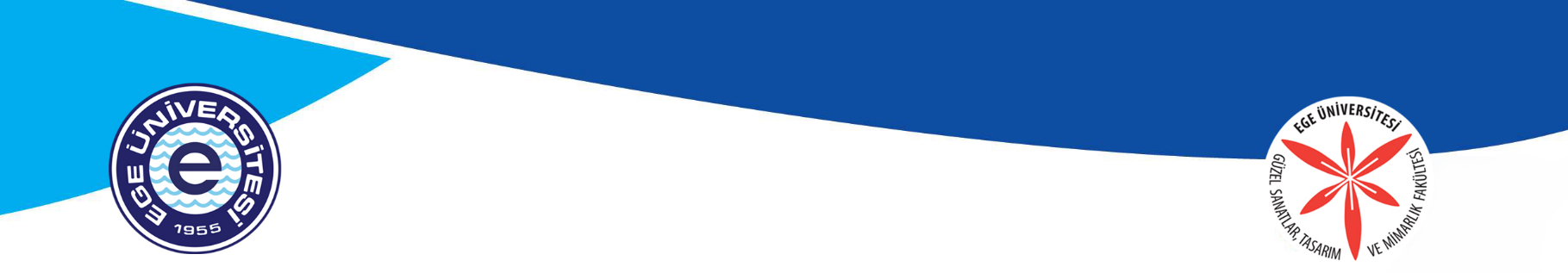 GRADE CHART      									…/…/ 202.Instructions* This form will be filled digitally.* After the from is printented, the signature will be written with pen.* The grades of students who are not enrolled in the course will not be announced.* Student grades will be calculated and filled in according to the rules in the Relative Application Guide.* Course ID’s will be filled in according to the Rectorate codes.NAME of the INSTRUCTOR 						 HEAD OF THE DEPARTMENTSIGNATURE								SIGNATURE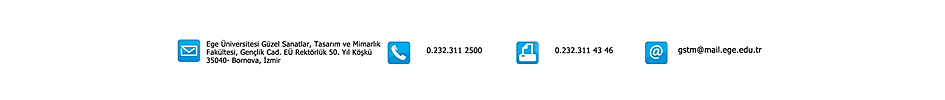 TITLENAME AND SURNAMEYEAR/SEMESTERCOURSE IDCOURSE TITLEFACULTY/ COLLEGEDEPARTMENTWHY IT IS NOT PROCSSED ON THE INTERNET ON TIMESTUDENT ID:NAMESURNAMEGRADE AVG.FINALMAKE-UPRAW GRADELETTER GRADEGRADE IN NUMBERS